                                               AGENDA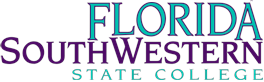 Academic Success Faculty Meeting     February 12, 2016Thomas Edison U-102 – 1:00 p.m. – 2:30 p.m.Sharing of accomplishments and good newsUpdates:Scheduling information:Spring -enrollment summarySummer and Fall                    Disciplines updates: REA, EAP and SLS        III.        FYE Programming:Online WorkshopsCornerstone fundraiserCornerstone photo contestThinking critically about financial literacy with Suncoast Credit UnionFinancial literacy essay contestPeer Architect recruitmentOther: Leave slipsClass signs for (absence, other events)Early Alert (Feb. 26)Progress Monitoring Reports (week of Feb. 15)COP Dates:  Feb. 12 and April 8thThe next department meeting is scheduled for April 8, 1:00 p.m. to 2:30 p.m.            Location:  U-102Discipline Breakout Sessions:  Faculty Worksheet for Course Outline Roman Numeral IV due May 1.